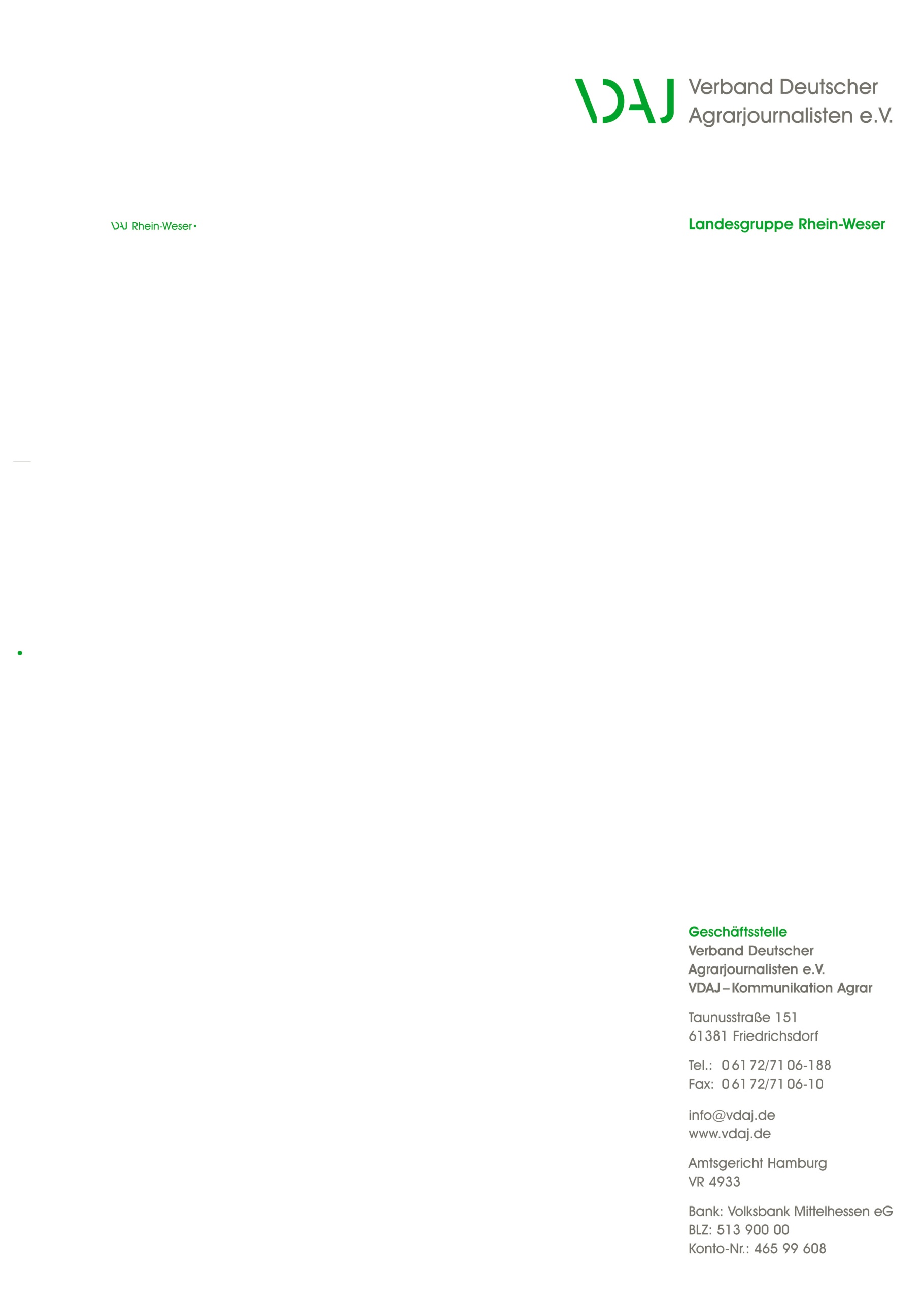 Bitte bis zum 8. November 2014 anmelden:Dr. Barth DieterFaxen 02506/ 811805 oder mailen an dr-barth@muenster.deAnmeldung zum Pressegespräch mit Minister Johannes Remmelauf Gut Schrödersberg, Hülsdeller Weg 18, 40629 Düsseldorfam 18. November 2014, 18.30 Uhr  Am Pressegespräch nehme ich teil._______________________________________________________Datum	Name (bitte leserlich) /Unterschrift